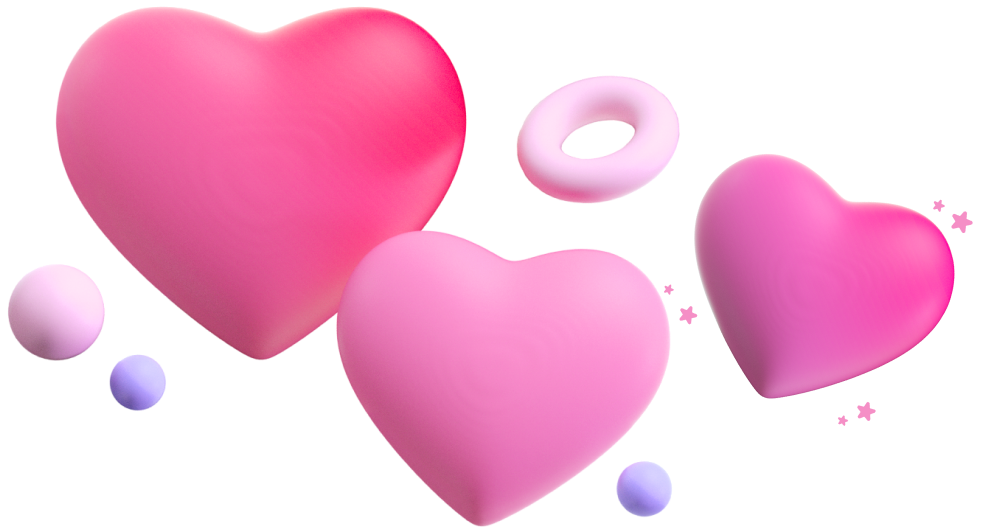 Valentines Day Offer! Indian Head Massage 45 minutesAnd free gift!! Come and join us this Valentines Day, for a relaxing break for you and your Valentine as we are offering our amazing Indian Head massage to give you the best way to relax. Using a series of techniques performed in this massage we manipulate the muscles, release tension and stress throughout the mind and body. As well as this lovely treat, you each get to take away a sample of our incredible our Gaia Strengthening Oil to carry on the relaxation together from the comfort of your own home. This is a warming body oil that helps to strengthens your immune system and enhance your focus and positivity.£60 worth £75!This offer is running from Friday 9th February 2024 to Sunday 18th February 2024, the treatment must be booked in this period and is subject to availability. We take full payment upon booking and our 48-cancellation policy does apply. One gift per massage booked under the valentine's day offer and cannot be exchanged for any other product. Valentines Day Offer! Indian Head Massage 45 minutesAnd free gift!! Come and join us this Valentines Day, for a relaxing break for you and your Valentine as we are offering our amazing Indian Head massage to give you the best way to relax. Using a series of techniques performed in this massage we manipulate the muscles, release tension and stress throughout the mind and body. As well as this lovely treat, you each get to take away a sample of our incredible our Gaia Strengthening Oil to carry on the relaxation together from the comfort of your own home. This is a warming body oil that helps to strengthens your immune system and enhance your focus and positivity.£60 worth £75!This offer is running from Friday 9th February 2024 to Sunday 18th February 2024, the treatment must be booked in this period and is subject to availability. We take full payment upon booking and our 48-cancellation policy does apply. One gift per massage booked under the valentine's day offer and cannot be exchanged for any other product. Valentines Day Offer! Indian Head Massage 45 minutesAnd free gift!! Come and join us this Valentines Day, for a relaxing break for you and your Valentine as we are offering our amazing Indian Head massage to give you the best way to relax. Using a series of techniques performed in this massage we manipulate the muscles, release tension and stress throughout the mind and body. As well as this lovely treat, you each get to take away a sample of our incredible our Gaia Strengthening Oil to carry on the relaxation together from the comfort of your own home. This is a warming body oil that helps to strengthens your immune system and enhance your focus and positivity.£60 worth £75!This offer is running from Friday 9th February 2024 to Sunday 18th February 2024, the treatment must be booked in this period and is subject to availability. We take full payment upon booking and our 48-cancellation policy does apply. One gift per massage booked under the valentine's day offer and cannot be exchanged for any other product. 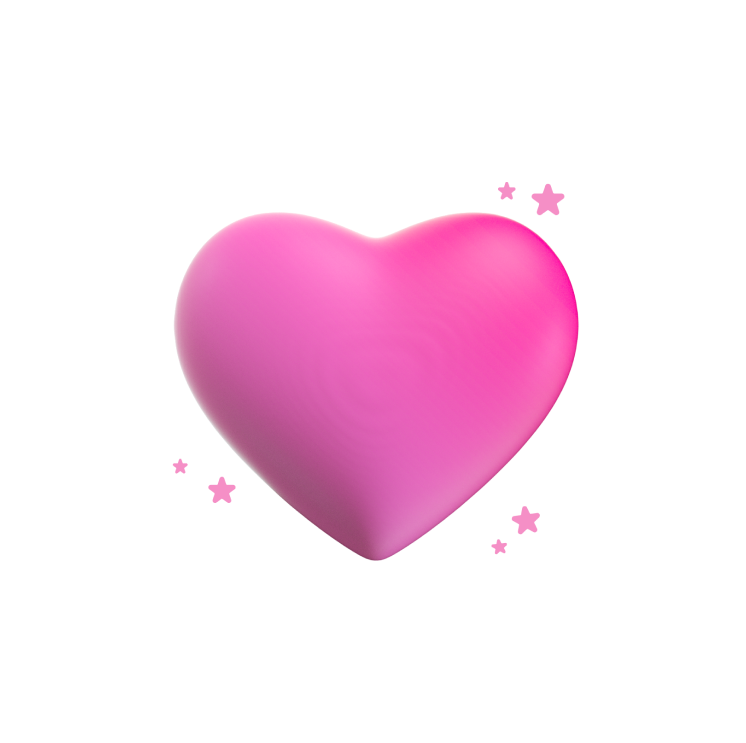 